19 декабря 2016 года завершилась федеральная программа «Ты – предприниматель». Молодые люди прошли интересный путь от бизнес-идеи до защиты проекта и открытия собственного дела. В этой программе активно участвовали студенты и молодые преподаватели Камышинского технического колледжа. По окончанию дополнительной профессиональной программы «Ты – предприниматель» участникам были вручены удостоверения о повышении квалификации.Поздравляем студентов и преподавателей с успешным прохождением программы «Ты - предприниматель» ПреподавательБлинова А.В.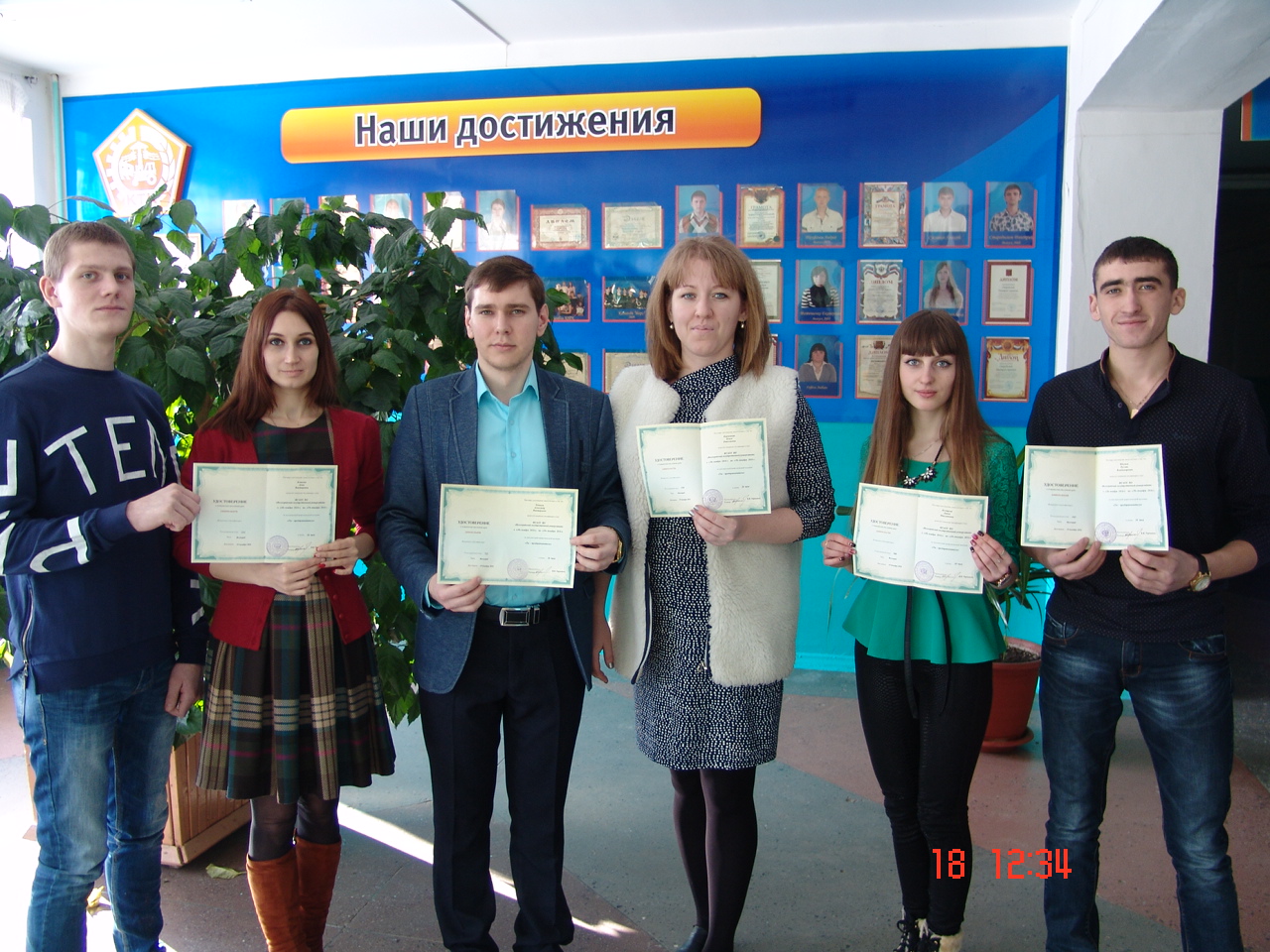 